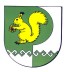 от 16 февраля  2015г.  № 115О Порядке формирования, ведения и утверждения ведомственных перечней муниципальных услуг и работ, оказываемых и выполняемых муниципальными учреждениями муниципального образования «Моркинский муниципальный район»В соответствии со статьей 4 Федерального закона от 27.07.2010 г. № 210-ФЗ «Об организации предоставления государственных и муниципальных услуг», п. 3.1 статьи 69.2 Бюджетного кодекса Российской Федерации, Постановлением Правительства Российской Федерации от 26.02.2014 г.№ 151 «О формировании и ведении базовых (отраслевых) перечней государственных и муниципальных услуг и работ, формировании, ведении и утверждении ведомственных перечней государственных услуг и работ, оказываемых и выполняемых федеральными государственными учреждениями, и об общих требованиях к формированию, ведению и утверждению ведомственных перечней государственных (муниципальных) услуг и работ, оказываемых и выполняемых государственными учреждениями субъектов Российской Федерации (муниципальными учреждениями)» Администрация Моркинского муниципального района постановляет: Утвердить прилагаемый Порядок формирования, ведения и утверждения ведомственных перечней муниципальных услуг и работ, оказываемых и выполняемых муниципальными учреждениями муниципального образования «Моркинский муниципальный район». Установить, что положения настоящего постановления применяются при формировании муниципальных заданий на оказание муниципальных услуг и выполнение работ на 2016 год и на плановый период 2017 и 2018 годов. 3. Контроль за исполнением настоящего постановления возложить на заместителя главы Администрации Моркинского муниципального района Тихонову А. М.Глава АдминистрацииМоркинского муниципального района                         С. Х. ГригорьевУТВЕРЖДЕНпостановлением АдминистрацииМоркинского муниципального районаот «16» февраля 2015г. № 115ПОРЯДОКформирования, ведения и утверждения ведомственных перечней муниципальных услуг и работ, оказываемых и выполняемых муниципальными учреждениями муниципального образования«Моркинский муниципальный район»1. Настоящий Порядок устанавливает общие требования к формированию, ведению и утверждению ведомственных перечней муниципальных услуг и работ в целях составления муниципальных заданий на оказание муниципальных услуг и выполнение работмуниципальными учреждениями муниципального образования «Моркинский муниципальный район»(далее - ведомственные перечнимуниципальных услуг и работ).2. Ведомственные перечни муниципальных услуг и работ формируются органами местного самоуправления Моркинского муниципального района, осуществляющими функции и полномочия учредителя бюджетных или автономных учрежденийМоркинского муниципального района, созданных на базе имущества, находящегося в собственности муниципального образования «Моркинский муниципальный район».3. Ведомственные перечни муниципальных услуг и работ, сформированные в соответствии с настоящим Порядком, утверждаются органами, осуществляющими функции и полномочия учредителя, по согласованию с финансовым отделоммуниципального образования «Моркинский муниципальный район».4. В ведомственные перечни муниципальных услуг и работ включается в отношении каждой муниципальной услуги или работы следующая информация: а) наименование муниципальной услуги или работы с указанием кодов Общероссийского классификатора видов экономической деятельности, которым соответствует муниципальная услуга или работа; б) наименование органа, осуществляющие функции и полномочия учредителя;в) код органа, осуществляющего функции и полномочия учредителя, в соответствии с реестром участников бюджетного процесса, а также отдельных юридических лиц, не являющихся участниками бюджетного процесса, формирование и ведение которого осуществляется в порядке, устанавливаемом Министерством финансов Российской Федерации;г) наименование муниципального учреждения и его код в соответствии с реестром участников бюджетного процесса, а также отдельных юридических лиц, не являющихся участниками бюджетного процесса;д) содержание муниципальной услуги или работы; е) условия (формы) оказания муниципальной услуги или выполнения работы; ж) вид деятельности муниципального учреждения;з) категории потребителей муниципальной услуги или работы;и) наименования показателей, характеризующих качество и (или) объем муниципальнойуслуги (выполняемой работы);к) указание на бесплатность или платность муниципальной услуги или работы; л) реквизиты нормативных правовых актов, являющихся основанием для включения муниципальной услуги или работы в ведомственный переченьмуниципальныхуслуг и работ или внесения изменений в ведомственный перечень муниципальных услуг и работ, а также электронные копии таких нормативных правовых актов.5. Информация, сформированная по каждой муниципальной услуге и работе в соответствии с пунктом 4настоящего Порядка, образует реестровую запись.Каждой реестровой записи присваивается уникальный номер. 6.Порядок формирования информации и документов длявключения в реестровую запись, формирования (изменения) реестровойзаписи и структура уникального номера должны соответствоватьправилам, устанавливаемым Министерством финансов РоссийскойФедерации.7. Реестровые записи подписываются усиленной квалифицированной электронной подписью лица, уполномоченного в установленном порядке действовать от имени органа, осуществляющего полномочия учредителя.8. Ведомственные перечни муниципальных услуг и работ формируются и ведутся органами, осуществляющими функции и полномочия учредителя, в информационной системе, доступ к которой осуществляется через единый портал бюджетной системы Российской Федерации (www.budget.gov.ru) в информационно-телекоммуникационной сети «Интернет».Ведомственные перечни муниципальных услуг и работ также размещаются на официальном сайте в информационно-телекоммуникационной сети «Интернет» по размещению информации о государственных и муниципальных учреждениях (www.bus.gov.ru) в порядке, установленном Министерством финансов Российской Федерации.МОРКОМУНИЦИПАЛЬНЫЙ РАЙОН АДМИНИСТРАЦИЙПУНЧАЛАДМИНИСТРАЦИЯМОРКИНСКОГО МУНИЦИПАЛЬНОГО РАЙОНАПОСТАНОВЛЕНИЕ